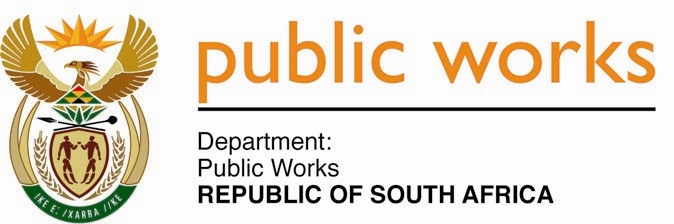 MINISTRY PUBLIC WORKSREPUBLIC OF SOUTH AFRICA Department of Public Works l Central Government Offices l 256 Madiba Street l Pretoria l Contact: +27 (0)12 406 2034 l +27 (0)12 406 1224Private Bag X9155 l CAPE TOWN, 8001 l RSA 4th Floor Parliament Building l 120 Plain Street l CAPE TOWN l Tel: +27 21 468 6900 Fax: +27 21 462 4592 www.publicworks.gov.za NATIONAL ASSEMBLYWRITTEN REPLYQUESTION NUMBER:					        		2747 [NW3054E]INTERNAL QUESTION PAPER NO.:					No. 32 of 2017DATE OF PUBLICATION:					        		08 SEPTEMBER 2017DATE OF REPLY:								     SEPTEMBER 20172747.	Dr M J Figg (DA) asked the Minister of Public Works:Whether any properties owned by his department are leased out at below market-related rates; if so, (a) what are the names of the lessees, (b) what is the value of each property, (c) what is the difference between the market value and actual rate charged and (d) what are the reasons for the below market-related rates in each case?												NW3054E_________________________________________________________________________The Minister of Public Works:	REPLY:Yes, there are some properties under the custodianship of the Department which are currently leased-out below market rate. & (b) & (c) & (d), please refer to the attached “Annexures A” to “Annexure J” for relevantdetails. 